   Facility and Team Operation Internship Opportunities 

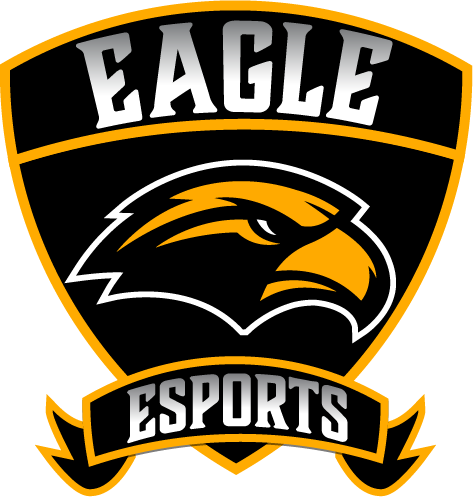 USM ESports invites students to apply for unpaid internships with the program to help develop their skill sets in a number of functional areas related to the esports industry and programmatic development. The responsibility outline for the c/p internship opportunities are as follows: Facility and events/ Team OperationsInternship ResponsibilitiesWork with the Graduate Assistant of Operations to help manage the Esports arenaAssist the gaming club in scheduling tournaments and the mechanics of tournament playServe as a program liaison with Campus Recreation to support their esports effortsServe as a program liaison with Housing and Residential Life to support their esports efforts Assist with Jersey orders and team support elementsExpectations Five to ten hours a week 